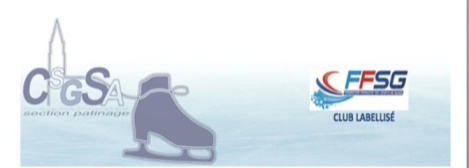 Feuille et règlement à déposer pour le 16/10/2020 au plus tard : ATTN INNA KHRYCHIKOVAA la permanence du clubDans la boîte aux lettres extérieure du club (niveau parking)TOUTE INSCRIPTION DEVRA IMPERATIVEMENT ETRE ACCOMPAGNEE DU REGLEMENT CORRESPONDANTNom :	Prénom : 					TEL :Date de naissance : Horaires/ParticipationAttention, les places sont limitéesTARIFS Montant forfaitaire semaine 1 : du 19/10 au 23/10/20: 45€Montant forfaitaire semaine 1 : du 26/10 au 29/10/20: 40€Possibilité de loué des patins pour cela merci de remplir le document ci-dessous et d’apporter un chèque de caution d’un montant de 150€Pour les Non-Licenciés, Ice pass (licence temporaire + assurance) obligatoire en supplément : 5 €Adresse :Date et lieu de naissance :Numéro de téléphone :Mail impératif et lisible :MONTANT TOTAL A REGLER	Mode de règlement :	 Chèque	 EspècesJe profite une ou deux semaines gratuites (compensation saison 2019-2020)En cas de blessure du stagiaire, son responsable légal autorise les responsables du stage à prendre les dispositions d’urgence nécessaires.CONTRAT DE LOCATION DE PATINS Saison 2020 – 2021Entre les soussignés :CLUB DES SPORTS DE GLACE STRASBOURG ALSACE (C.S.G.S.A.), Section PatinageReprésenté par Mme Valérie REININGER, Vice-présidente CSGSA déléguée à la Section PatinageEt Mr ou Mme ( « le Locataire »):Nom :………………………………………………………………….Prénom :……………………………………………………Adresse E-Mail : ……………………………………………………………………………………………………………………N° Tél fixe : ………………………………………………….N° tél Portable :…………………………………………Nom/Prénom du Patineur : ………………………………………………………………………………………………….Catégorie : …………………………………………………….Groupe du : …………………………………………………Pointure :…………………     Numéro de la paire de patins :……………………Cocher la mention exacte :  Chèque de caution de 150 € à l’ordre du CSGSA 		 				 Chèque de location de  15 €  -  70 € (entourer le montant dû)I. LOCATIONDans la mesure des stocks disponibles, le CSGSA loue des patins aux adhérents. Cette location est valable pour 1 mois, ou 2 mois, ou pour une saison sportive.Le CSGSA s’engage à effectuer le remplacement des patins dans un délai de 15 jours suivant une demande de changement de taille (échange à réaliser un samedi) si la taille demandée est disponible.II. TARIF ET CAUTIONLe tarif de location pour la saison 2019-2020 est fixé à :15 € pour une location d’une à deux semaines70 € pour une location jusqu’à la fin de la saison  sportive, qui se termine mi-juin 2020Un chèque de caution d’un montant de 150 € (non encaissé) sera demandé lors de la signature de ce contrat.Les patins devront être restitués en bon état. Une paire de patins restituée en mauvais état ne sera pas reprise et le chèque de caution sera encaissé.III. CLAUSES ET CONDITIONS GÉNÉRALES DE LOCATION DE PATINSLe soussigné reconnaît avoir pris connaissance des clauses et conditions de la location du matériel (une paire de patins à glace non équipée de protège-lames, sauf mention contraire) qui lui a été consentie, qui sont les suivantes :tout matériel donné en location est reconnu être pris en bon état avec lames affûtées (sauf mention contraire) et devra être rendu comme telen cas de matériel détérioré, le Locataire s’engage à payer la réparation suivant la facture ou le devis qui lui sera présenté, en ce, en plus du coût de la locationla location du matériel  pris est due du jour de la prise de possession jusqu’à la date de restitution (quelle qu’elle soit)la restitution du matériel donné en location devra s’effectuer à la première demande du CSGSA et au plus tard le dernier jour de la saison sportive (soit le 6 JUIN 2021)Dans l’éventualité où le CSGSA n’aura pas récupéré les patins au 24 juin 2021, le chèque de caution sera encaissé, et ce, sans préavis.Le chèque de caution sera restitué lors du retour du matériel loué, si ce dernier n’est pas endommagéLe matériel n’est pas assuré contre le vol, les dégradations, les déprédations ou la perte. Ces risques sont à la charge du Locataire.La responsabilité qui découle de l’usage du matériel loué incombe totalement au Locataire, et en particulier lors de son usage en dehors des heures d’entraînement du cluble Locataire s’engage à utiliser correctement le matériel qu’il a loué au CSGSA, en particulier :laçage et serrage corrects des patins aux pieds du patineur/patineuseutilisation systématique de protège-lames hors de la glaceessuyage et séchage des lames après utilisation et avant mise en place des protège-lames (sur lames sèches)vérification de la bonne tenue des lames (serrage des vis de fixation des lames)En cas d’utilisation anormale constatée (en particulier, utilisation du matériel sans protège-lames en dehors de toute surface caoutchoutée), le CSGSA s’autorise à annuler la location sans préavis et à encaisser le chèque de caution afin de couvrir les éventuels frais de remise en état du matériel).Cocher la mention exacte :Pas de Protège-lames 			Mention particulière:……………………………		         Protège-lames fournis			…………………………………………………………………..GROUPES BABY CLUB + INTIATION + LOISIR + NLGROUPES BABY CLUB + INTIATION + LOISIR + NLParticipationLundi 19/10/202018:15-19:15 (GP)Mardi 20/10/202019:00-20:00 (PP)Mercredi 21/10/202018:15-19:15 (GP)Jeudi 22/10/202019:00-20:00 (PP)Vendredi 23/10/202018:15-19:00 (GP)Lundi 26/10/202018:15-19:15 (GP)Mardi 27/10/202018:15-19:15 (GP)Mercredi 28/10/202018:15-19:15 (GP)Jeudi 29/10/201918:15-19:15 (GP)Date :Nom et signature :1 à 2 SemainesSoit 15 €Saison entière licenciés du CSGSA uniquementSoit 70 €Type de contrat    (cocher)Date début location des patinsVisa Locataire (nom +  signature)Visa CSGSA (Nom et signature)Date retour patinsDate retour cautionVisa CSGSA (nom + signature)Visa Locataire (nom + signature)